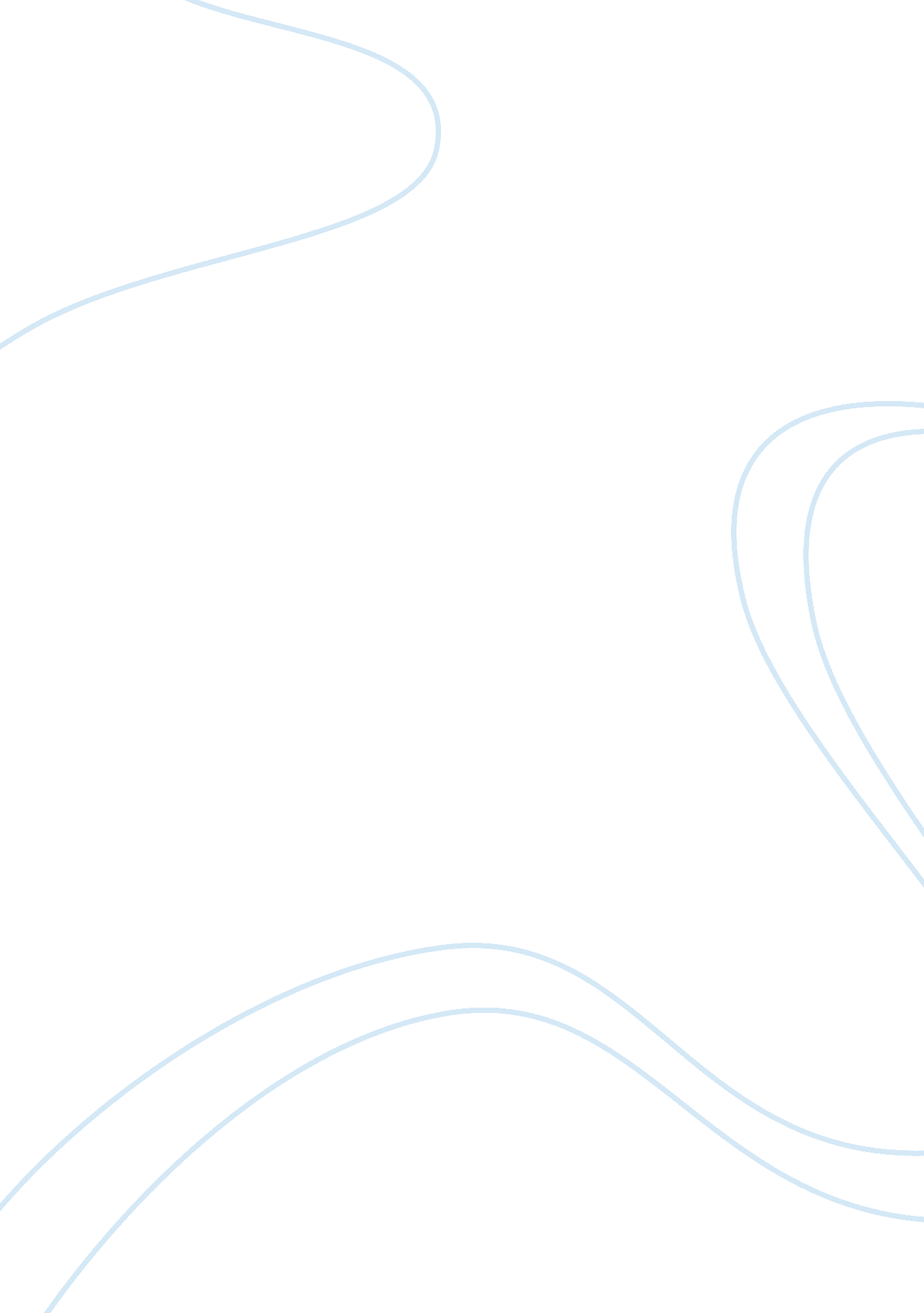 Health care terms worksheet essay sampleHealth & Medicine, Healthcare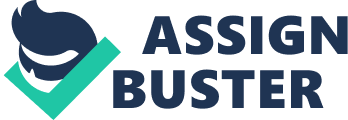 Use the term in a sentence as it applies to the health care industry. HIPAA 
HIPAA is a privacy rule, and some information is protected especially patients health information. You can find this forms at the doctor’s office, dental office, long term care facilities, and Home health. My primary doctor asked me to sign HIPAA form, and told me he can only disclose few of my heath information to my specialist after I signed the form. He will be violating my privacy if he relates information without my prior written consent. Furthermore, although my information is an electronic records, only a few staff can look at them, or read portions of it. Clinical An actual observation of involvement of a Healthcare Provider. For example, doctors and nurses that takes care of patient’s at the hospital. Their primary goal is to treat when someone becomes sick or injured. The Home health Care Physical therapist, whom I work with my residents, said he likes the clinical part of his job rather than the paper works. He gets to work with his clients up close and personal. He likes to see his patients get better after an injury or surgery. Public Health It’s the health of the general public, monitored or regulated by state and or federal Agency (Centers for Disease and Prevention Control). It could be in small neighborhood, the country, and or parts of the world. Public Health helps protect, and promote better health to our citizens. They do a lot of research for disease and injury prevention and detection and control of infectious diseases. Their primary goal is preventing an injury or an infectious disease from happening. California is worried about the public health due to the alarming rise of whooping cough or pertussis. The California Department of Public Health said that school children are bringing it home to their families. They are most worried with pregnant mothers and especially newborns, it can cause death, because they don’t get their shots not till they turn two months old. Public health officials recommends pregnant mothers to get their Tdap shots when they are on their third trimester, it takes about two weeks to have the vaccine fully absorbed in the mother’s system. Accreditation Able to accomplish or fulfill certain standard or qualification that gets recognized, or certified. When a care provider, hospital, and long term care facilities has accreditation they signifies their commitment to giving safe, high quality health care and to always work in improving that care. Sutter Tracy, where I gave birth to my two beautiful girls is fully accredited by the Joint Commission on Accreditation of Healthcare Organizations (JCAHO), the premier hospital licensing body in the country. Furthermore, Kaiser Permanente in San Francisco, where my son was born, also reached the same accreditation gold seal of approval. That was very important to me prior to giving birth I made sure that both hospitals are accredited by JCAHO. Ambulatory Care When a patient’s stay at the hospital or clinic, from the time of registration, to discharge, on the same day. It’s almost similar to outpatient care. Ambulatory care can be given at the hospital, urgent care, doctor’s office, and surgery centers. I drove my friend to a surgery center last month for a minor surgery and was discharged the same day. Technology is more advanced than ever, so doctor mentioned that they do more surgeries safely daily in just hours. So, patients go home the same day. He mentioned it cost effective as well. Inpatient When a patient stays in the facility for the care, or in a hospital overnight or longer after surgery, or procedure. Patient’s normally need to do it, so that doctors and nurses can monitor their injury or illness until they get better. Right after giving birth a few months back, I had to stay in the hospital as an Inpatient. Since it was a cesarean birth they can’t discharge me right away, I had to wear a bracelet barcode. They scan that bracelet every time they check my vital signs, or give me meds. They monitored to see if I am improving or have complications after the surgery. Outpatient When a patient goes to a facility to get a care for a day. Also, if a patient gets discharge from the hospital right away, no overnight stay, after the procedure. It’s similar to ambulatory care. One of my residents, will have to go to Physical therapy in the hospital as an outpatient. Her insurance will not pay Home Health anymore unless she wants to pay out of pocket. Since the Affordable Care Act, the requirements of home health agencies changed. Information Systems This system store, information of the patient, and transmit data within the patients care network, its best tool for integrated delivery network. It’s cost effective (no more paper), help saves time from repeating symptoms to a provider over and over again and it said to promote better quality care. Information systems make integrated delivery systems for efficient like the Veterans Affairs. One of our residents who came from VA hospital in Palo Alto (California), can now be seen at the VA clinic a few minutes away. He is also qualified to go to their assisted living program in Fresno. His family won’t need to repeat his diagnosis over and over, also they won’t need medication list since it’s already in the system. Health Care Reform It’s when policy makers changes new roles in the healthcare delivery, best example “ Obama Care” or Affordable Care Act. Our country is divided with the new Healthcare reform famously know as Obama Care. Some Citizens like it and the other ones are frustrated since they can’t keep their old insurance. Just like me, I could not see my OBGYN anymore for regular visits, because she is considered specialist under my new insurance coverage. However, because of the new Health care reform, one of my friends can finally have an insurance. Mental Health This refers to when a person is fully aware with his/her capability, can deal with a daily strain of life, able to work efficiently, and capable of to play a part in that person’s community. Mental Health relates to the mental and emotional state of a person. With the rise of shootings in the country, some are pointing to the gunman’s mental health, and some are blaming it on the guns. I have a psychologist friend, and he said most of the times his hands are tied, even when there is warning signs, he can’t share that information to anyone else due to privacy act. Policy makers should regulate new reforms, in my opinion, when regards to Mental Health issues. For example if someone is deemed dangerous to themselves or others, care provider should be able to overrule HIPAA rule and able to “ detain” client in a facility until “ problem” is resolved, to avoid harming themselves or others. 